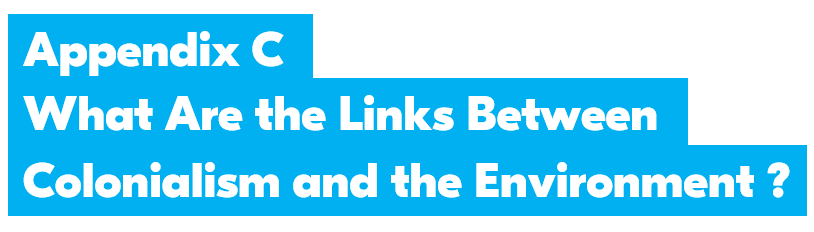 LESSON 2 - Colonialism and Fossil FuelsNigeria Research Sheet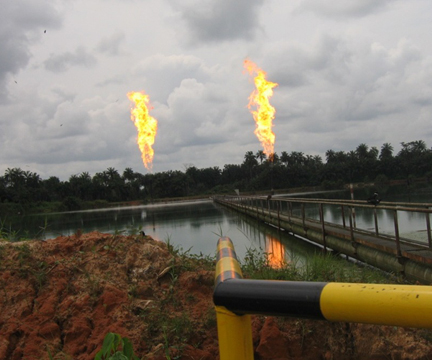 Gas flaring in the Niger Delta (Wikimedia Commons)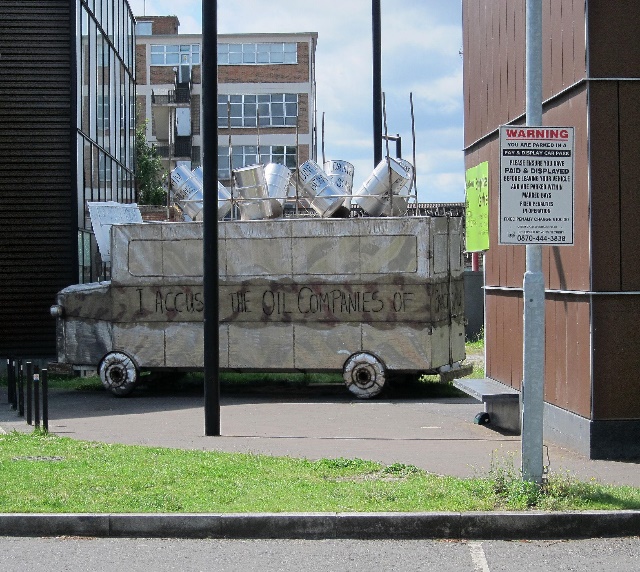 Ken Saro-Wiwa memorial bus (Wikimedia Commons)Research the following online:The ancient Benin civilisation in Nigeria  Nigeria’s resources and powerEnvironmental issues in the Niger river delta The oil spill on the Niger DeltaAmnesty International’s campaign about Shell and oil spillsThe Ogoni Nine people and their protests against ShellNigeria WeblinksAn overview of Nigeria in terms of resources and power from Encyclopaedia Britannicahttps://www.britannica.com/place/Nigeria/Resources-and-power Photographs of an oil spill on the Niger Delta from The Guardian newspaperhttps://www.theguardian.com/environment/gallery/2011/aug/03/shell-oil-spills-niger-delta-in-pictures Photographer Robin Hinsch’s photo essay about Nigeria and oil from The Guardian newspaperhttps://www.theguardian.com/environment/2019/oct/18/wahala-trouble-in-the-niger-delta-photo-essay Amnesty International’s campaign about Shell failing to clean up oil spills https://www.amnesty.org.uk/press-releases/nigeria-shell-still-failing-clean-pollution-niger-delta Article about an artistic memorial in solidarity with the Ogoni Nine from The Guardian newspaperhttps://www.theguardian.com/environment/2015/nov/05/ken-saro-wiwa-memorial-art-bus-denied-entry-to-nigeriaArticle about three powerful moments in black environmental activism, including the Ogoni people’s fight against environmental damage in their land https://www.greenpeace.org.uk/news/three-powerful-moments-in-black-environmental-activism/ About 3 young black climate activists, including Oladosu Adenike in Nigeria who works as a country ambassador for the African Youth Climate Hub https://www.greenpeace.org.uk/news/black-history-month-young-climate-activists-in-africa/ 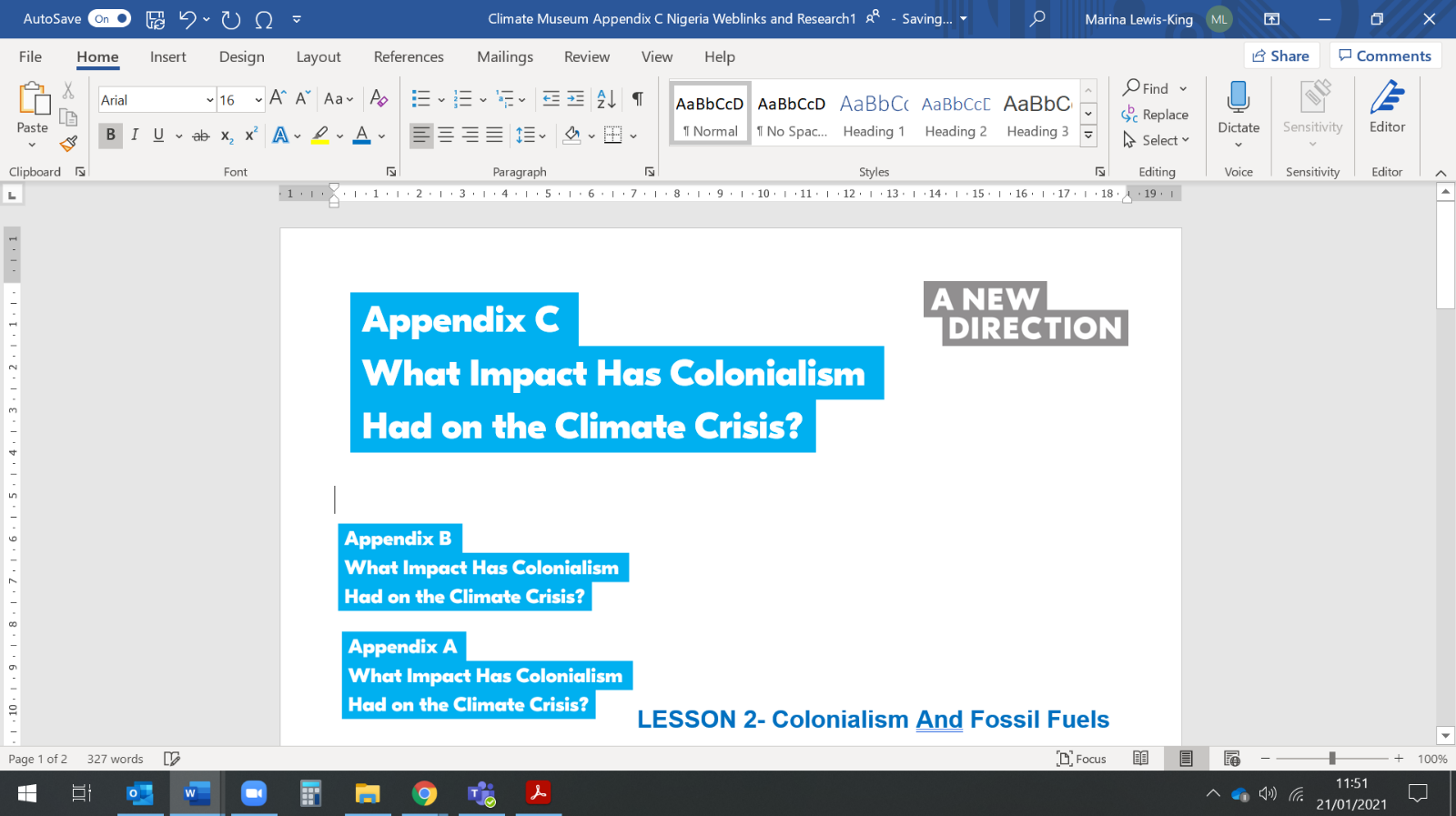 Colonialism and Fossil FuelsWhat impact has colonialism had on Nigeria?Record your notes below.Why were the coastal areas of Nigeria so interesting to European colonisers? What peoples have lived in the area now called Nigeria? How have they been affected by colonisation?Where in Nigeria has oil been extracted? Who was involved? And where has it been exported to? Have other fossil fuels been extracted in Nigeria?What impact did oil extraction have on the local people and the environment? How and why have Nigerian people resisted and protested?